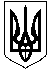 ГАЛИЦИНІВСЬКА СІЛЬСЬКА РАДАВІТОВСЬКОГО  РАЙОНУ МИКОЛАЇВСЬКОЇ ОБЛАСТІР І Ш Е Н Н ЯВід  25  лютого  2021 року №32                                      VI сесія VIII скликання с. ГалициновеПро внесення змін до рішення ХХХІХ позачерговоїсесії VIII скликання №2  від 22.10.2020 рокуВідповідно до  листа Міністерства розвитку економіки, торгівлі та сільського господарства України № 39254/ав. Від 18.12.2020 року, керуючись статями  26, 60  Закону України “ Про місцеве самоврядування в Україні ”, Закону України “ Про передачу об’єктів права держаної та комунальної власності ”, сільська рада ВИРІШИЛА:Внести зміни до  рішення ХХХІХ позачергової сесії VIII скликання №2           від 22.10.2020 року Галицинівської сільської ради Вітовського району      Миколаївської області “ Про передачу з балансу Галицинівської       сільської ради автомобіля на баланс Головного Управління      Національної Поліції у Миколаївській області ”, а саме, викласти      пункти 1,2  у новій редакції:Здійснити  безоплатну передачу  з комунальної власності  Галицинівської сільської ради  Вітовського району Миколаївської області індивідуально визначеного майна, а саме, легкового автомобіля Renault Duster (VIN- VF1HJD20166164835) у державну власність  до сфери управління Національної поліції України на баланс Головного управління Національної поліції в Миколаївській області відповідно до вимог чинного законодавства України.Майно, зазначене в п.1 цього рішення, безоплатно передати до  сфери управління Національної поліції України ( державна власність ) з балансу Галицинівської сільської ради Вітовського району Миколаївської області   ( комунальна власність ). Контроль за виконанням цього рішення покласти на постійну комісію з питань фінансів,  бюджету, планування, соціально-економічного розвитку, інвестицій та житлово-комунального господарства.                     Сільський голова                          І. НАЗАР